SINIESTROS VIALES- AGOSTO 2021En base a los datos recabados sobre siniestralidad vial, en AGOSTO de 2021 se registraron     96 siniestros viales; lo que representa 3.1 siniestros viales por día. Para el análisis; el reporte de los formularios estadísticos cargados se divide en tres categorías: siniestros, vehículos y ocupantes. SINIESTROS: CANTIDAD DE SINIESTROS POR LUGAR CANTIDAD DE SINIESTROS POR TIPO TIPO DE COLISIONSINIESTRO POR LUMINOSIDADVEHICULOSTIPO DE PARTICIPANTES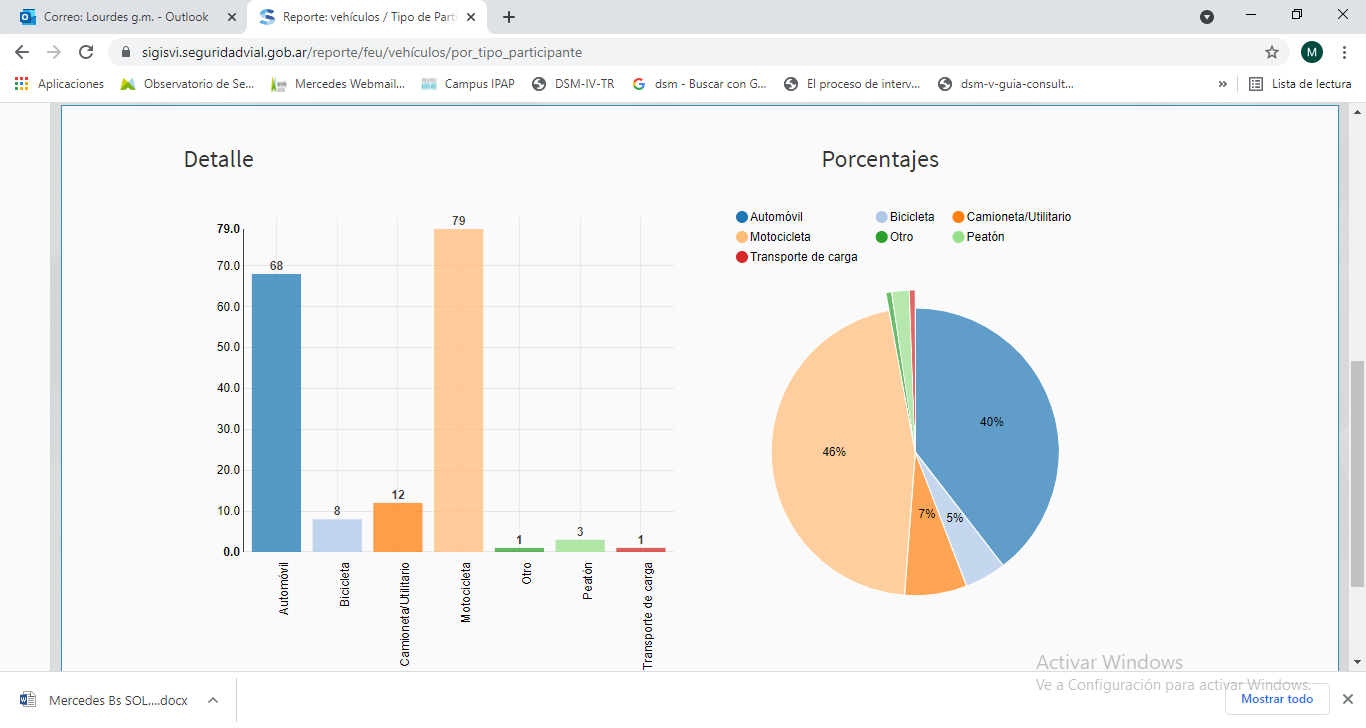 OCUPANTES POR ESTADO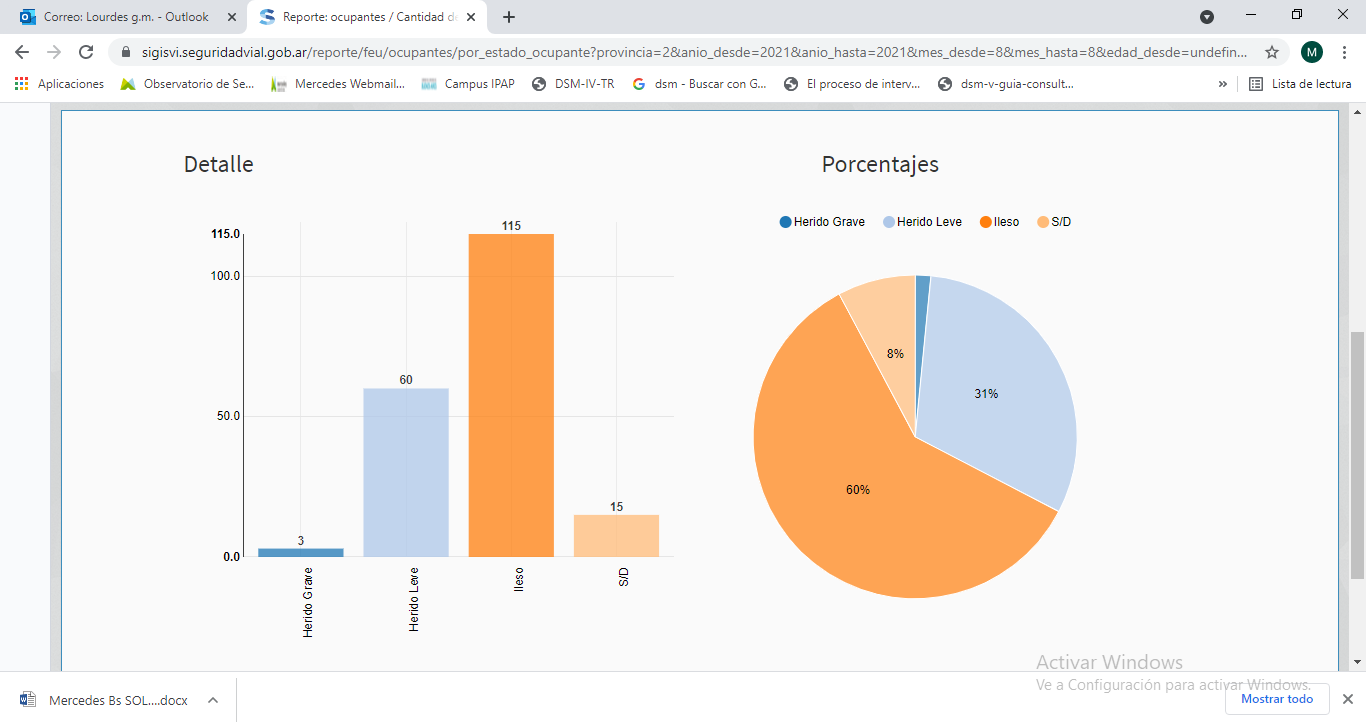 Paso a nivel FFCC2Rotonda3S/D91TOTAL96Caída14Choque6Colisión72S/D3Vuelco5Angulo11Arbol11Otro11S/D7096Amanecer1Atardecer4Día56Noche34S/D1Automóvil6840Bicicleta85Camioneta/Utilitario127Motocicleta7946Otro11Peatón32Transporte de carga11TOTAL172%100Herido Grave32Herido Leve6031Ileso11560S/D158